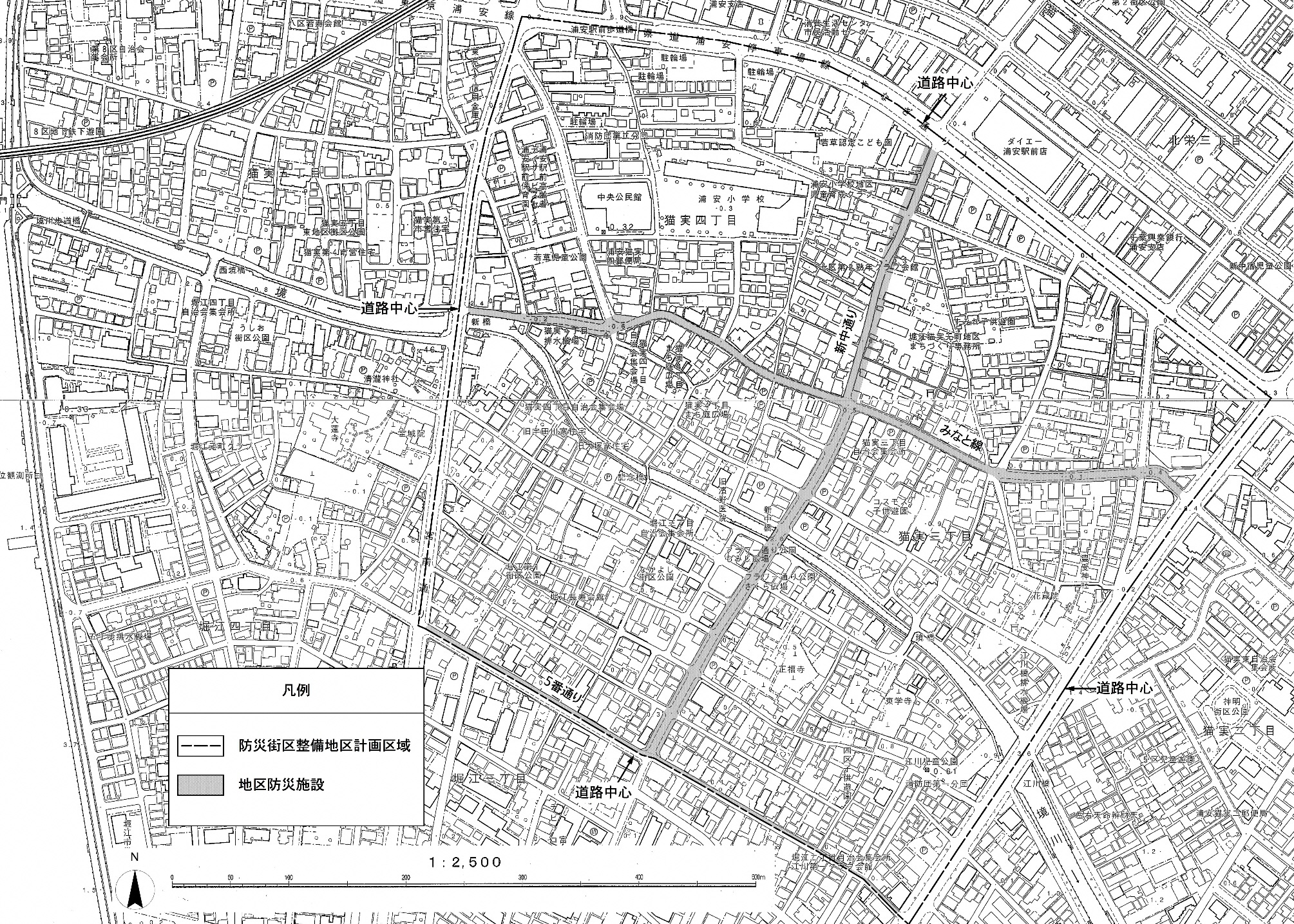 浦安都市計画堀江・猫実元町中央地区防災街区整備地区計画（原案）浦安都市計画堀江・猫実元町中央地区防災街区整備地区計画（原案）浦安都市計画堀江・猫実元町中央地区防災街区整備地区計画（原案）浦安都市計画堀江・猫実元町中央地区防災街区整備地区計画（原案）浦安都市計画堀江・猫実元町中央地区防災街区整備地区計画（原案）浦安都市計画堀江・猫実元町中央地区防災街区整備地区計画（原案）浦安都市計画堀江・猫実元町中央地区防災街区整備地区計画（原案）浦安都市計画堀江・猫実元町中央地区防災街区整備地区計画（原案）名 　称名 　称名 　称名 　称 堀江・猫実元町中央地区防災街区整備地区計画 堀江・猫実元町中央地区防災街区整備地区計画 堀江・猫実元町中央地区防災街区整備地区計画 堀江・猫実元町中央地区防災街区整備地区計画位 　置位 　置位 　置位 　置浦安市堀江二丁目及び堀江三丁目の各一部、猫実三丁目、猫実四丁目浦安市堀江二丁目及び堀江三丁目の各一部、猫実三丁目、猫実四丁目浦安市堀江二丁目及び堀江三丁目の各一部、猫実三丁目、猫実四丁目浦安市堀江二丁目及び堀江三丁目の各一部、猫実三丁目、猫実四丁目面 　積面 　積面 　積面 　積 約35 ha 約35 ha 約35 ha 約35 ha地区計画の目標地区計画の目標地区計画の目標地区計画の目標本地区は、かつての漁師町の中心地で、漁村の面影を残し、浦安の歴史と文化を今に伝える地区である。一方で、国が公表した地震時等に著しく危険な密集市街地とされる「重点密集市街地」に千葉県内で唯一指定された区域をもつ地区でもある。そのため、浦安市都市計画マスタープランでは本地区を防災上の課題を抱える密集市街地として位置付け、建物の不燃化の促進や狭あい道路の拡幅整備など、住宅地の防災機能の向上や住環境の改善を図ることとしている。また、平成30年６月には「密集市街地防災まちづくり方針【堀江・猫実元町中央地区編】」（以下「防災まちづくり方針」という。）を策定した。このことから、本地区では、道路や広場等の都市基盤整備を推進するとともに、老朽木造住宅等の建替えによる住環境の向上及び建物の不燃化を促進することにより市街地の防火区画化を図り、災害時にも命を守り、地域で暮らし続けられるまちを実現することを目標とする。本地区は、かつての漁師町の中心地で、漁村の面影を残し、浦安の歴史と文化を今に伝える地区である。一方で、国が公表した地震時等に著しく危険な密集市街地とされる「重点密集市街地」に千葉県内で唯一指定された区域をもつ地区でもある。そのため、浦安市都市計画マスタープランでは本地区を防災上の課題を抱える密集市街地として位置付け、建物の不燃化の促進や狭あい道路の拡幅整備など、住宅地の防災機能の向上や住環境の改善を図ることとしている。また、平成30年６月には「密集市街地防災まちづくり方針【堀江・猫実元町中央地区編】」（以下「防災まちづくり方針」という。）を策定した。このことから、本地区では、道路や広場等の都市基盤整備を推進するとともに、老朽木造住宅等の建替えによる住環境の向上及び建物の不燃化を促進することにより市街地の防火区画化を図り、災害時にも命を守り、地域で暮らし続けられるまちを実現することを目標とする。本地区は、かつての漁師町の中心地で、漁村の面影を残し、浦安の歴史と文化を今に伝える地区である。一方で、国が公表した地震時等に著しく危険な密集市街地とされる「重点密集市街地」に千葉県内で唯一指定された区域をもつ地区でもある。そのため、浦安市都市計画マスタープランでは本地区を防災上の課題を抱える密集市街地として位置付け、建物の不燃化の促進や狭あい道路の拡幅整備など、住宅地の防災機能の向上や住環境の改善を図ることとしている。また、平成30年６月には「密集市街地防災まちづくり方針【堀江・猫実元町中央地区編】」（以下「防災まちづくり方針」という。）を策定した。このことから、本地区では、道路や広場等の都市基盤整備を推進するとともに、老朽木造住宅等の建替えによる住環境の向上及び建物の不燃化を促進することにより市街地の防火区画化を図り、災害時にも命を守り、地域で暮らし続けられるまちを実現することを目標とする。本地区は、かつての漁師町の中心地で、漁村の面影を残し、浦安の歴史と文化を今に伝える地区である。一方で、国が公表した地震時等に著しく危険な密集市街地とされる「重点密集市街地」に千葉県内で唯一指定された区域をもつ地区でもある。そのため、浦安市都市計画マスタープランでは本地区を防災上の課題を抱える密集市街地として位置付け、建物の不燃化の促進や狭あい道路の拡幅整備など、住宅地の防災機能の向上や住環境の改善を図ることとしている。また、平成30年６月には「密集市街地防災まちづくり方針【堀江・猫実元町中央地区編】」（以下「防災まちづくり方針」という。）を策定した。このことから、本地区では、道路や広場等の都市基盤整備を推進するとともに、老朽木造住宅等の建替えによる住環境の向上及び建物の不燃化を促進することにより市街地の防火区画化を図り、災害時にも命を守り、地域で暮らし続けられるまちを実現することを目標とする。区域の整備に関する方針土地利用の方針土地利用の方針土地利用の方針地区の特性に応じて現在の都市計画で定められた用途地域の区分に準じて、その特性に合った計画的な土地利用の誘導を図る｡<商業系用途>地域の商業機能と居住機能との調和を図り、店舗と住宅が共存する低・中層の賑わいのある市街地の形成を図る｡<住居系用途>未接道宅地の解消や狭あい道路の拡幅整備を進め、災害に強く、低層住宅を中心とした良好な住環境の形成を図る｡地区の特性に応じて現在の都市計画で定められた用途地域の区分に準じて、その特性に合った計画的な土地利用の誘導を図る｡<商業系用途>地域の商業機能と居住機能との調和を図り、店舗と住宅が共存する低・中層の賑わいのある市街地の形成を図る｡<住居系用途>未接道宅地の解消や狭あい道路の拡幅整備を進め、災害に強く、低層住宅を中心とした良好な住環境の形成を図る｡地区の特性に応じて現在の都市計画で定められた用途地域の区分に準じて、その特性に合った計画的な土地利用の誘導を図る｡<商業系用途>地域の商業機能と居住機能との調和を図り、店舗と住宅が共存する低・中層の賑わいのある市街地の形成を図る｡<住居系用途>未接道宅地の解消や狭あい道路の拡幅整備を進め、災害に強く、低層住宅を中心とした良好な住環境の形成を図る｡地区の特性に応じて現在の都市計画で定められた用途地域の区分に準じて、その特性に合った計画的な土地利用の誘導を図る｡<商業系用途>地域の商業機能と居住機能との調和を図り、店舗と住宅が共存する低・中層の賑わいのある市街地の形成を図る｡<住居系用途>未接道宅地の解消や狭あい道路の拡幅整備を進め、災害に強く、低層住宅を中心とした良好な住環境の形成を図る｡区域の整備に関する方針地区施設及び地区防災施設の整備の方針地区施設及び地区防災施設の整備の方針地区施設及び地区防災施設の整備の方針　地区の防災機能の向上と住環境の改善を図るため、地区施設及び地区防災施設を以下の方針に基づき定める。〈地区防災施設〉　防災まちづくり方針で防災骨格道路と定められ、災害時の延焼抑制や主要な避難路としての機能が期待される「新中通り」「みなと線」「5番通り」を位置付ける。〈地区施設〉　今後新たに整備する防災避難路・広場等を順次位置付け、地域コミュニティの活性化に活用する。　地区の防災機能の向上と住環境の改善を図るため、地区施設及び地区防災施設を以下の方針に基づき定める。〈地区防災施設〉　防災まちづくり方針で防災骨格道路と定められ、災害時の延焼抑制や主要な避難路としての機能が期待される「新中通り」「みなと線」「5番通り」を位置付ける。〈地区施設〉　今後新たに整備する防災避難路・広場等を順次位置付け、地域コミュニティの活性化に活用する。　地区の防災機能の向上と住環境の改善を図るため、地区施設及び地区防災施設を以下の方針に基づき定める。〈地区防災施設〉　防災まちづくり方針で防災骨格道路と定められ、災害時の延焼抑制や主要な避難路としての機能が期待される「新中通り」「みなと線」「5番通り」を位置付ける。〈地区施設〉　今後新たに整備する防災避難路・広場等を順次位置付け、地域コミュニティの活性化に活用する。　地区の防災機能の向上と住環境の改善を図るため、地区施設及び地区防災施設を以下の方針に基づき定める。〈地区防災施設〉　防災まちづくり方針で防災骨格道路と定められ、災害時の延焼抑制や主要な避難路としての機能が期待される「新中通り」「みなと線」「5番通り」を位置付ける。〈地区施設〉　今後新たに整備する防災避難路・広場等を順次位置付け、地域コミュニティの活性化に活用する。区域の整備に関する方針建築物等の整備の方針建築物等の整備の方針建築物等の整備の方針災害に強い市街地形成と良好な街並み形成を図るため、地区全域に「建築物の構造に関する防火上の制限」を定める。災害に強い市街地形成と良好な街並み形成を図るため、地区全域に「建築物の構造に関する防火上の制限」を定める。災害に強い市街地形成と良好な街並み形成を図るため、地区全域に「建築物の構造に関する防火上の制限」を定める。災害に強い市街地形成と良好な街並み形成を図るため、地区全域に「建築物の構造に関する防火上の制限」を定める。　地区防災施設の区域　地区防災施設の区域　地区防災施設の区域種　類名　称幅　員（地区外を含めた幅員）延　長備　考　地区防災施設の区域　地区防災施設の区域　地区防災施設の区域道　路市道2-46、2-66号（新中通り）12ｍ約 590 ｍ拡幅　地区防災施設の区域　地区防災施設の区域　地区防災施設の区域市道2-1、2-33号（みなと線）5.2～12.3ｍ約 670 ｍ既設　地区防災施設の区域　地区防災施設の区域　地区防災施設の区域市道2-19号（5番通り）2.4～4.6ｍ（4.8～9.2ｍ）約 490 ｍ既設　地区防災施設の区域　地区防災施設の区域　地区防災施設の区域計面積 約　1.4　ha　　面積 約　1.4　ha　　面積 約　1.4　ha　　防災街区整備地区整備計画建築物に関する事項建築物の構造に関する防火上必要な制限建築物の構造に関する防火上必要な制限新築又は増改築を行う場合は、建築基準法第２条に定める「耐火建築物」又は「準耐火建築物」とする。ただし、以下のものはその限りではない。　・延べ面積が50平方メートル以内の平家建ての附属建築物で、外壁及び軒裏が防火構造のもの　・千葉県指定有形文化財、浦安市指定有形文化財又はこれらに準ずるもの　・景観に資するもの又は土地利用上やむを得ないと市長が認めたもの新築又は増改築を行う場合は、建築基準法第２条に定める「耐火建築物」又は「準耐火建築物」とする。ただし、以下のものはその限りではない。　・延べ面積が50平方メートル以内の平家建ての附属建築物で、外壁及び軒裏が防火構造のもの　・千葉県指定有形文化財、浦安市指定有形文化財又はこれらに準ずるもの　・景観に資するもの又は土地利用上やむを得ないと市長が認めたもの新築又は増改築を行う場合は、建築基準法第２条に定める「耐火建築物」又は「準耐火建築物」とする。ただし、以下のものはその限りではない。　・延べ面積が50平方メートル以内の平家建ての附属建築物で、外壁及び軒裏が防火構造のもの　・千葉県指定有形文化財、浦安市指定有形文化財又はこれらに準ずるもの　・景観に資するもの又は土地利用上やむを得ないと市長が認めたもの新築又は増改築を行う場合は、建築基準法第２条に定める「耐火建築物」又は「準耐火建築物」とする。ただし、以下のものはその限りではない。　・延べ面積が50平方メートル以内の平家建ての附属建築物で、外壁及び軒裏が防火構造のもの　・千葉県指定有形文化財、浦安市指定有形文化財又はこれらに準ずるもの　・景観に資するもの又は土地利用上やむを得ないと市長が認めたもの